Срочная информация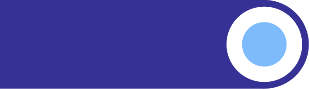 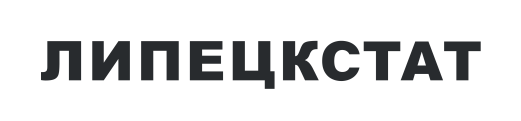 14 июня 2024Естественное движение населения 
Липецкой области 
за январь – Апрель 2024 года В январе – апреле 2024 г. по сравнению с аналогичным периодом прошлого года число родившихся уменьшилось на 9%, число умерших увеличилось на 3%.Естественная убыль населения выросла на 12,9% и составила в январе – апреле 2024 г.  3205 человек, или 8,7 человека на 1000 человек населения.Естественное движение населения Среди родившихся живыми у матерей родились первыми 900 младенцев, вторыми – 778, третьими и последующими – 685 младенцев. В возрасте до 18 лет стали мамами 28 женщин.В январе-апреле 2024 г. родилось 30 пар близнецов.При использовании информации ссылка на Липецкстат обязательнаЧеловекЧеловекЧеловекНа 1000 человек населенияНа 1000 человек населения2023 г.2024 г.2024 г. 
в % к
2023 г.2023 г.2024 г.Январь-апрельРодившиеся25862363917,06,4Умершие5424556810314,715,1в том числе:
в возрасте до 1 года96673,3*2,3*Естественная убыль-2838-3205113-7,7-8,7АпрельРодившиеся636583926,96,4Умершие126312479913,713,6в том числе:
в возрасте до 1 года22100,03,0*3,1*Естественная убыль-627-664106-6,8-7,2* На 1000 родившихся живыми.* На 1000 родившихся живыми.* На 1000 родившихся живыми.* На 1000 родившихся живыми.* На 1000 родившихся живыми.* На 1000 родившихся живыми.